Lampiran 7 : Dokumentasi 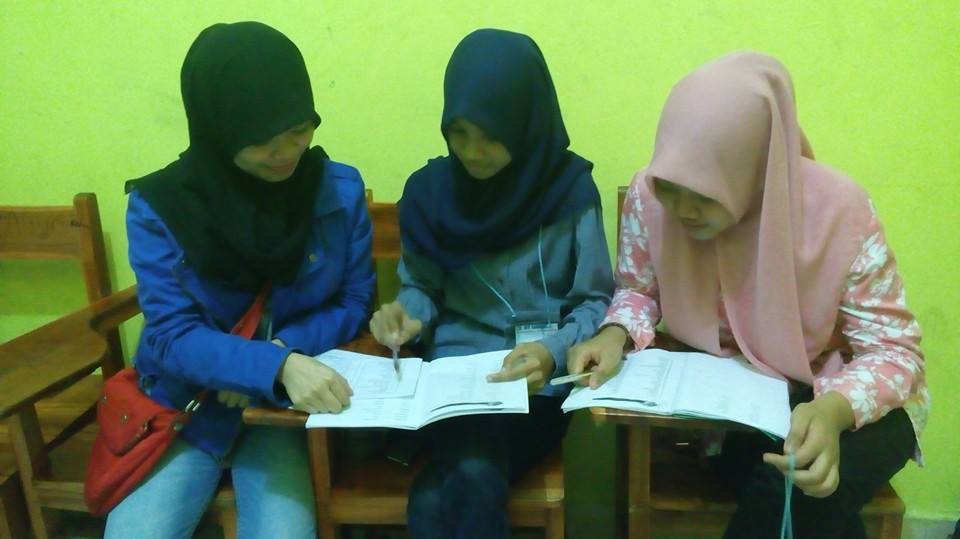 Gambar pada saat angket motivasi di sebarkan kepada warga belajarK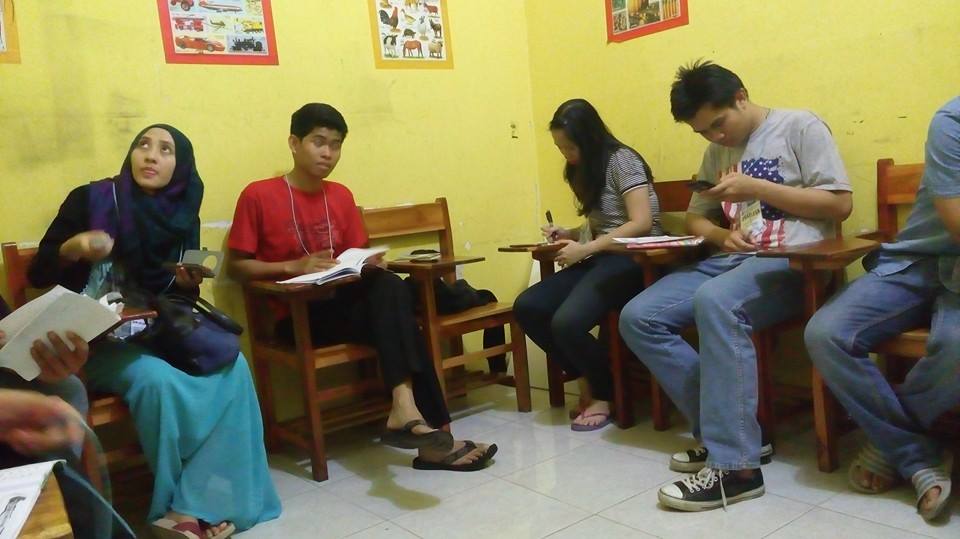 Kegiatan belajar mengajar di ruang kelas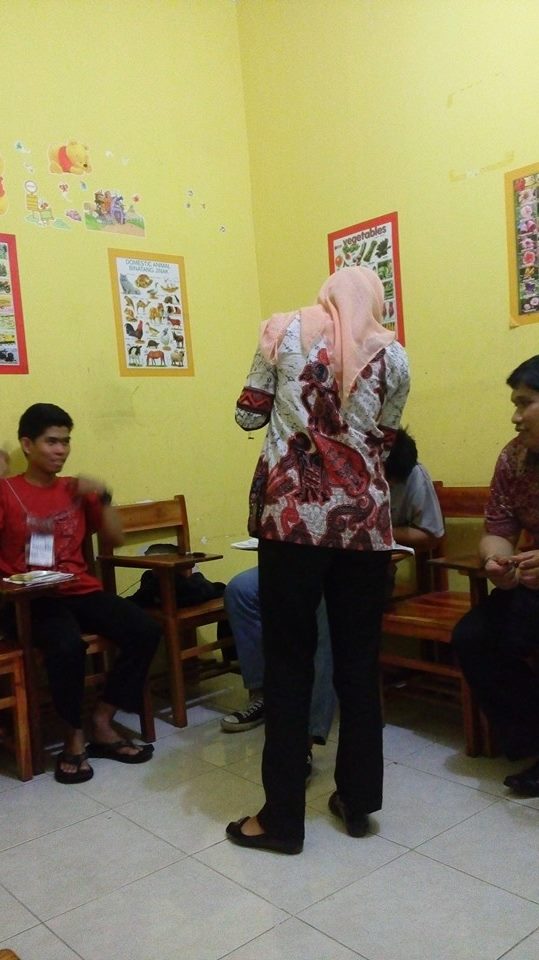 Gambar ketika tutor memberikan arahan kepada warga belajar